Suggested Timetable: Year Two This is a suggested timetable for you to follow. The activities have been organised in the order in which we would have completed them in school. The children should be familiar with a timetable that is ordered this way. This is only a suggestion, please feel free to organise the day in a way that suits you and your current work schedule. You could also use this document as checklist and your child could tick off activities as she/he completes themSuggested timingsActivities (can be done in any order)Duration(minutes)8.45 amMorning Meeting with Miss Simkin109.00am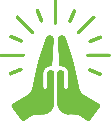 Worship (followed by a short break)20    9. 30am Maths30-4010.15 amBreakThis can  include active play outdoors3010.45 amEnglish 30 - 4011.40 Practising Spellings/ Carrying out Spelling Tests (Your child may benefit from a short break between finishing English and beginning this activity)1512.00Lunch and  Break/ Playing601.00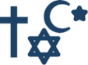 RE/ Foundation Subjects  (History, Geography, Science Computing)30-401.45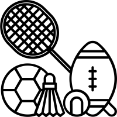 PE Activities and BreakThis could be free play in the garden/local areaCarrying out PE Activities that Miss Simkin has set.Going for a walkFor some additional ideas:https://www.activekidsdobetter.co.uk/active-homehttps://www.youthsporttrust.org/primary-pe-activities30- 402.15Reading152.45End of School DayEveningStory TimeAt some point during the evening, look at a book together ( this could be at bedtime).10